	Registreringsskjema til utstilling i NQFs regi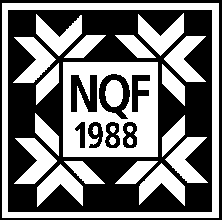 	1 skjema og 1 bilde pr. arbeid	+ kr 150 i gebyr til dekning av jurykostnader og ev. returportoKryss av:	NQFs konkurranse Tradisjonell Klasse (gebyr kr 150)	NQFs konkurranse Åpen Klasse (gebyr kr 150)	NQFs konkurranse Åpen/Tradisjonell Gruppe (gebyr kr 150)	Jeg godkjenner at dersom juryen vurderer at mitt bidrag med fordel kan juryeres i en 	annen klasse, kan quilten flyttes.	Medlemsutstilling Norsk Quiltetreff (årsmøtehelgen) (ikke gebyr)	 EQA utfordring (ikke gebyr) 	Barn og unge (5–16 år) NQFs utstilling (ikke gebyr) 	Noen sendes kanskje videre til konkurranse på The Festival of Quilts (Birmingham). Seutlysningsteksten.	Annet:  	Informasjon om quilten/bidragetQuiltet  For hånd		På husholdningsmaskin		Industrimaskin 		Longarm maskinFotografering er tillatt på utstillinger/konkurranser i NQFs regi. Ved å stille ut mitt arbeide/teppe gir jeg NQF og besøkende på utstillingene tillatelse til å fotografere arbeidet. Jeg forstår at disse bildene kan bli offentliggjort i publikasjoner og på internett uten at jeg blir spurt om ytterligere tillatelse. Jeg forstår også at originale arbeider som er publisert kan bli utelukket fra utstillinger og konkurranser der det stilles krav til at quilten ikke skal være utstilt tidligere. Med min signatur bekrefter jeg at jeg har lest og forstått reglene og betalt inn kr 150,- i gebyr til dekning av jurykostnader og ev. returporto til NQFs konto 7877.06.98447 merket med utstillingsgebyr og mitt navn/medlemsnummer. Publikumsfavoritten returneres ikke før etter Festival of Quilts i Birmingham i august. Det samme kan gjelde for noen av quiltene fra barn og unge.For bidrag til NQFs konkurranse:     Mitt bidrag har ikke tidligere deltatt i noen konkurranser eller vært publisert offentlig.(Når du har fylt ut skjema elektronisk, må dette signeres. Ta utskrift og send signert skjema med bidraget ditt til NQF.)FYLL INN ALLE OPPLYSNINGER I DETTE FELTETFYLL INN ALLE OPPLYSNINGER I DETTE FELTETInformasjon om deg som melder på bidragetInformasjon om deg som melder på bidragetMedlemsnummer:Navn:Adresse:Postnr./PoststedMobil(Ev. fasttelefon)E-post:Når utstillingen erover, hentes mitt bidrag av:Tittel:  Tittel:  Tittel:  Tittel:  Mål  Bredde (cm):                                                  x    Høyde (cm):                                                       x    Høyde (cm):                                                      Bidraget kan ikke henges opp og bør stilles ut slik: (Beskriv): Bidraget kan ikke henges opp og bør stilles ut slik: (Beskriv): Bidraget kan ikke henges opp og bør stilles ut slik: (Beskriv): Bidraget kan ikke henges opp og bør stilles ut slik: (Beskriv): Designet av:Designet av:Designet av:Designet av:Hvis du selv har designet bidraget garanterer du for arbeidets originalitet og holder NQF skadefri ved ethvert erstatningskrav fra 3. person.Hvis du selv har designet bidraget garanterer du for arbeidets originalitet og holder NQF skadefri ved ethvert erstatningskrav fra 3. person.Hvis du selv har designet bidraget garanterer du for arbeidets originalitet og holder NQF skadefri ved ethvert erstatningskrav fra 3. person.Hvis du selv har designet bidraget garanterer du for arbeidets originalitet og holder NQF skadefri ved ethvert erstatningskrav fra 3. person.Sydd av: Sydd av: Quiltet av: Quiltet av: Andre ting utført av andre (oppgi hva og av hvem):Med tanke på presentasjon må det opplyses følgende:  Inntil 10 ord om materialer:  Inntil 10 ord om metode/teknikk:Inntil 50 ord om inspirasjon, prosess, e.a. (oppgi ev. bok, kurs etc. idéen/oppskriften er hentet fra):Dato:    Signatur: